The  of Education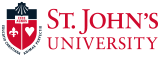 Name of Program: Advanced Certificate in  Leader          AC-SBLNumber of Credits in Program:   22 CreditsName: _________________________________Address: _______________________________		                 _______________________________ 		Home Phone: ___________________________Cell Phone: ________________________________X Number: ____________________________					 Advisor: ________________________________Email:    ______________________________I.  Administration Core:  18 Credits      Core Courses II. Internship:  3 Credits  After the completion of 18 credits, please contact the Internship Director Dr. Brasco at (718)990-5591. Student Signature: _______________________________                 Date: __________________________Advisor Signature:  _______________________________                 Date: __________________________Please be aware that you must complete the DASA workshop and EAS exam in addition to all SBL State requirements.“We reserve the right to make changes to the program”                                                                                             10/12/2016EDU NumberCourse TitleCourse TitleSemesterDate Completed(Sem./Yr./Grade)CommentsEDU 5471EDU 5471Leadership in Instructional SupervisionEDU 5571EDU 5571Administrative Leadership & Planned ChangeEDU 5650EDU 5650School Based Data AnalysisEDU 5743EDU 5743Educational Planning: An Integration of Professional Capital AgendasEDU 5761EDU 5761School-Based Business Administration for Admin. & Supv.EDU 5791EDU 5791Legal Aspects of the Administration of Schools EDU NumberCourse TitleCourse TitleCourse TitleSemesterDate Completed(Sem./Yr./Grade)Date Completed(Sem./Yr./Grade)CommentsEDU 5950Internship Seminar in SBLInternship Seminar in SBLInternship Seminar in SBLIII.   Capstone Review:  1 CreditIV. Capstone Course: 1 CreditIII.   Capstone Review:  1 CreditIV. Capstone Course: 1 CreditIII.   Capstone Review:  1 CreditIV. Capstone Course: 1 CreditIII.   Capstone Review:  1 CreditIV. Capstone Course: 1 CreditIII.   Capstone Review:  1 CreditIV. Capstone Course: 1 CreditIII.   Capstone Review:  1 CreditIV. Capstone Course: 1 CreditIII.   Capstone Review:  1 CreditIV. Capstone Course: 1 CreditIII.   Capstone Review:  1 CreditIV. Capstone Course: 1 CreditIII.   Capstone Review:  1 CreditIV. Capstone Course: 1 CreditEDU 5499General Review and Exam Preparation: SBLGeneral Review and Exam Preparation: SBLTransfer Credits:Transfer Credits:Transfer Credits:Transfer Credits:Transfer Credits:Transfer Credits:Transfer Credits:Date Completed                                                                                                                                                     (Sem./Yr./Grade)  Date Completed                                                                                                                                                     (Sem./Yr./Grade)  